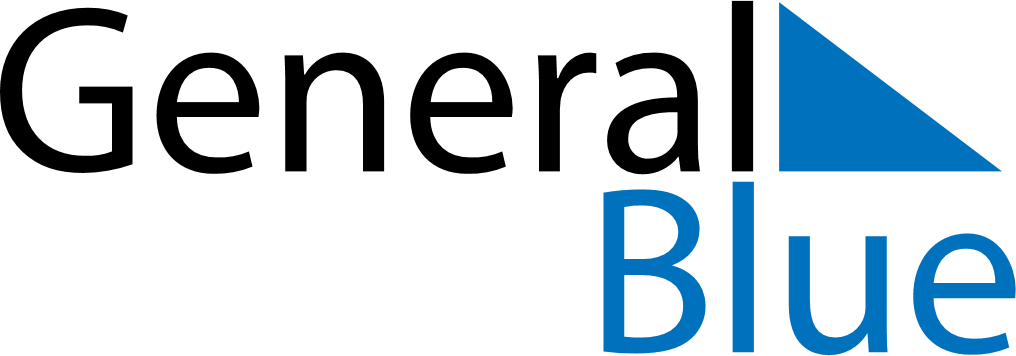 Q1 of 2023United Arab EmiratesQ1 of 2023United Arab EmiratesQ1 of 2023United Arab EmiratesQ1 of 2023United Arab EmiratesQ1 of 2023United Arab EmiratesQ1 of 2023United Arab EmiratesQ1 of 2023United Arab EmiratesJanuary 2023January 2023January 2023January 2023January 2023January 2023January 2023January 2023January 2023SundayMondayMondayTuesdayWednesdayThursdayFridaySaturday1223456789910111213141516161718192021222323242526272829303031February 2023February 2023February 2023February 2023February 2023February 2023February 2023February 2023February 2023SundayMondayMondayTuesdayWednesdayThursdayFridaySaturday123456678910111213131415161718192020212223242526272728March 2023March 2023March 2023March 2023March 2023March 2023March 2023March 2023March 2023SundayMondayMondayTuesdayWednesdayThursdayFridaySaturday123456678910111213131415161718192020212223242526272728293031Jan 1: New Year’s DayFeb 18: Laylat al-Mi’rajMar 23: First day of Ramadan